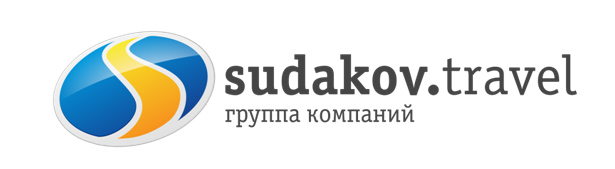 Астрахань-Элиста-Сарай-Бату-от Кремля до Хурула07.04-10.04.2022Стоимость тура на человека: В стоимость тура входит:                           Проезд автобусом туркласса Таганрог-Ростов-Астрахань-Сарай-Бату-Элиста-Ростов-Таганрог  Проживание в гостинице «Щука» в центре города, набережная в 2-х минутах ходьбы  Питание: 3 завтрака  Входные билеты в Астраханский Кремль, музей Тетюшинова, чаепитие с пирогами  Экскурсионное и транспортное обслуживание по маршруту  Услуги сопровождения  Транспортная страховкаДополнительно оплачивается: входные билеты в городище Сарай-Бату ~450руб. входные билеты в экскурсионные объекты Элисты (Хурул 100 р, музей кочевых народов с дегустацией калмыцкого чая и борцоков 300 р) Обеды по желаниюВнимание! Стоимость входных билетов может изменяться, учитывайте это при составлении бюджета на поездку!!! На некоторых экскурсионных объектах есть скидки на покупку входных билетов для школьников, студентов, пенсионеров, инвалидов. Просьба при себе иметь подтверждающие документы!Туристическая фирма оставляет за собой право вносить изменения в программу тура без уменьшения объема программы.Особенности программы: активная экскурсионная программа, длительные переезды.1 день  07 апреля  Таганрог – Ростов-на-Дону – Астрахань (~850 км.)г.Таганрог Автовокзал (пл.Восстания,11) сбор группы 18.30, отъезд в 19:00;г. Ростов н/Д Автовокзал (пр.Сиверса,1) сбор группы 20.30, отъезд в 21.00.08.04.2022   Утром прибытие в Астрахань. (время в Астрахани MSK+1)Завтрак в кафе города. Обзорная автобусно-пешеходная экскурсия по Астрахани, с посещением Кремля, который сохранил семь сторожевых башен: Красная, Никольские ворота с надвратной Никольской церковью, Архиерейская, Артиллерийская, Крымская и Житная. Вы будете покорены красотой и величавостью восьмидесятиметровой колокольней, верхний ярус которой украшен со всех сторон старинными башенными часами – курантами. Дополняют ансамбль восхитительные памятники древнерусской архитектуры – церковные постройки: Успенский кафедральный собор, Троицкий монастырь с трапезными палатами конца 17в. и Кирилловская часовня. Особая гордость- обновленная гранитная набережная Волги, протяженностью 2 км, где располагаются величественный бронзовый памятник Петру I, десятки тенистых скверов и фонтанов (один из которых поющий), здание Дворца бракосочетания, построенное в 1910 г в колониальном мавританском стиле, и считается одним из главных достопримечательностей города. Лебединое озеро- особое место. 100 лет назад по нему «бегали» парусные яхты, а сейчас это любимое место отдыха астраханцев. Посещение Музейно-культурного центра «Дом купца Г.В. Тетюшинова» с интерактивной программой. Дом является памятником жилой архитектуры 2-й половины XIX века, замечательный образец деревянного провинциального особняка в русском стиле. Чаепитие с вкуснейшими астраханскими пирогами. Самое главное в рыбном Астраханском пироге — это, конечно, начинка! Она занимает в нем 80 % содержимого. Такой необыкновенный вкус и запах, от которого кругом идет голова.  Заселение в гостиницу. Свободное время. По желанию-прогулка по набережной, возможность покататься на кораблике во Волге.09.04.2022 08:00 Завтрак.
 Экскурсия в Столицу Золотой - Сарай-БатуВблизи села Селитренное Харабалинского района Астраханской области находятся остатки огромного средневекового города " Сарай аль-Махруса", основанного Бату-ханом. Эта территория названа " Селитренное городище". Оно расположено в 120 км от Астрахани на левом берегу реки Ахтубы. Селитренное городище простирается вдоль берега реки на 13 км и вглубь степи на 3 км.  В настоящее время территория Селитренного городища является памятником археологии федерального значения. В 2007 г. " Музей под открытым небом Селитренное городище" выиграл конкурс " Восьмое чудо света". Именем "Сарай Бату" была названа звезда в созвездии Весов.В 2009 - 2010 г.г. кинокомпания " Мосфильм" для съемок фильма " Орда" о святителе Алексии построила декорации, воссоздающие облик средневекового города Сарай Бату - столицы государства Золотая Орда.                                                                           Это самая популярная экскурсия в Астрахани. Мы побываем на декорациях старинного города той эпохи, увидим юрты, костюмы давнего времени, старинное оружие. Если повезёт-будет возможность покататься на верблюдах)) (за доп. плату 300-350 руб.). Отъезд в Астрахань-по дороге заезд в кафе-обед (за доп. плату).(рекомендация: взять с собой в поездку питьевую воду и головные уборы).По возвращению-обзорная экскурсия по Астраханскому Государственному театру оперы и балета. В рамках экскурсии можно познакомиться с историей строительства и архитектурными особенностями здания, увидеть облик старого деревянного театра — сада «Аркадия», побывать в просторных зрительных залах, а также увидеть специально организованные выставки и фотозоны. В программу экскурсии входит посещение следующих пространств: Большой зал театра, Малый зал, Арт-пространство «Аркадия», Галерея «Старая Астрахань», Театральная гостиная, Выставочный зал, где выставляются работы художников и фотографов, Арт-пространства, посвященные театральным фестивалям, Белая и Черная комнаты.Возвращение в гостиницу. Свободное время.10.04.2022 7.30 Завтрак. 8.30 Освобождение номеров.Посещение астраханского рыбного рынка «Селенские Исады"-возможности приобрести вкусные сувениры! (рыбка, икра, астраханские пироги и многое др.)9:15 Отправление в Элисту.~13:00 Прибытие в Элисту. Обзорная экскурсия по городу, осмотр памятников: памятники «Золотой всадник», «Джангар» Прибытие к центральному хурулу, потрясающему воображение. Экскурсия по храму «Золотая обитель Будды Шакьямуни», увлекательный рассказ экскурсовода о буддизме, калмыцких обычаях и традициях. (*посещение Хурула при условии его работы, в связи с ситуацией по эпид.обстановке) Обед в кафе -уникальная возможность отведать блюда калмыкской кухни (за доп. плату). Посещение мемориала «Исход и возвращение», памятника Остапу Бендеру. Прогулка и экскурсия по центру Элисты и площади Ленина. Посещение музея кочевых народов c дигустацией калмыкского чая и борцоков.  В монгольской юрте, где разместился музей, можно ознакомиться с предметами быта кочевников, с укладом кочевой жизни, послушать рассказ об империи Чингисхана, об истории ойрат-монголов, о традициях и культуре монгольских кочевых народов. Посещение следующих достопримечательностей: Алтн Босх (Золотые Ворота), статуя Будды Шакьямуни, фонтан «Мальчик и дракон», «Пагода Семи дней», Дом Правительства, фонтан с золотыми лотосами, Триумфальная арка, «Эхо», скульптура Цаган Аав (Белого старца), парк «Дружба», Аллея Героев. 18:30-19:30 Отправление домой11.04.2022 Прибытие в Ростов/Таганрог ~01:30/02:30.2-х местный стандарт2-х местный супериор2-х местный Комфорт+ к.21-но местный стандартдоп. место для реб.10 650 руб.10 980 руб.10 980 руб.12 850 руб.9 350 руб.